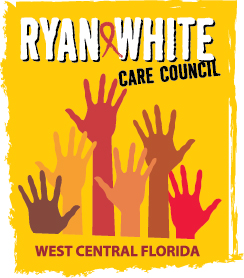 WEST CENTRAL FLORIDA RYAN WHITE CARE COUNCILRESOURCE PRIORITIZATION AND ALLOCATION RECOMMENDATIONS SUNCOAST HOSPICE, CLEARWATERTHURSDAY, NOVEMBER 14, 201911:00 A.M. – 12:30 P.M.	MINUTES CALL TO ORDERThe meeting was called to order by the Chair, Dave Konnerth, at 11:01 a.m.  ATTENDANCEMembers Present: Nolan Finn, Dave Konnerth, Marylin Merida, Joy Winheim, Priya Rajkumar Members Absent: Elizabeth RuggGuests Present: Adrienne EmanuelRecipient Staff Present: Aubrey ArnoldLead Agency Staff Present: Floyd EgnerHealth Council Staff Present: Lisa Nugent, Naomi Ardjomand-KermaniCHANGES TO AGENDANone.ADOPTION OF MINUTESThe minutes for October 10, 2019 were approved by acclamation (M: Finn; S: Rajkumar).CARE COUNCIL REPORTCare Council met on November 6, 2019 at the Children’s Board of Hillsborough County. The meeting began with a moment of silence in honor of Charlie Hughes and memories of Hughes were shared by staff.The Recipient shared that the Ending the Epidemic (EHE) grant application was submitted October 14, 2019. $4 million was requested, on an annual basis, for a possible total of 5 years. Part A plans to use these funds to improve the EMA’s current infrastructure and expand Health Education and Risk Reduction (HERR), housing, early intervention services (EIS), the Minority AIDS Initiative (MAI), and transportation services. This grant will run March-February, for five years, and there are no reporting requirements related to the Care Council. They expect that grant funding will be distributed incrementally throughout each funding year.AIDS drug assistance program (ADAP)’s premium plus plans are being heavily promoted by Broward County at this time. The Recipient, Aubrey Arnold, mentioned that restrictions based on income and additional health plans will be a barrier for insurance enrollment, but for residents in Hillsborough County, the Hillsborough Health Care Plan will be available. The Board of County Commissioners (BOCC) will host an open house on November 16, 2019 at the Lee Davis Neighborhood Services Center, located at 3402 N 22nd St, Tampa, FL 33605, from 10:00 A.M. – 1:00 p.m. HIV and Hepatitis C screening will be available during that time.Part B monitoring is in progress through March.Lead Agency staff, Darius Lightsey, announced that Pinellas County Ending the HIV Epidemic (EHE) planning will begin on December 5, 2019 and invitations for this initial meeting are expected to be sent out soon. The implementation portion of the EHE planning is due December 1, 2019. One new voting member, representing Polk County, was approved. The Membership Committee presented the Care Council’s current mission and vision statements for members to review in anticipation of their winter leadership retreat in December. They will be working on revising both at that time. Revisions to the bylaws were approved and adopted. The Committee informed the Council that more members are needed from Hernando, Manatee, and Pinellas Counties. Men aged 20-29, individuals who are 60+, and a Department of Health representative are being sought as well.The Resource Prioritization and Allocation Recommendations (RPARC) Committee presented Part A reallocation recommendations, which were approved by the Care Council. Expenditures were presented and reviewed as an informational item.The Health Services Advisory Committee (HSAC) voted to open the Ryan White formulary for birth control as one of the two Title X funded agencies forfeited their funding due to political barriers. Care Council members voted and approved this recommendation.The Planning and Evaluation (P&E) Committee shared their plan of attack for revisions to the Minimum Standards of Care (MSOC); the timeline for these revisions will be planned at their December meeting.The Women, Infants, Children, Youth, and Families (WICY&F) Committee announced their Fall event that will be held on November 20, 2019 at Metro Inclusive Health’s Ybor location. An attorney will attend to present information on living wills and surrogates. They went on to announce that WoW: World of Women will reconvene, in Tampa, January 2020. Members were informed that David Cavalleri, the quality management (QM) consultant, sent out a survey to all Council and related committee members and all are expected to respond.Finally, Chairs announced that the Care Council will not meet in January and will begin their 2020 meetings in February.A new member orientation was held upon adjournment of the Care Council meeting.RECIPIENT UPDATEPart A Recipient, Aubrey Arnold, reported that Ryan White allocations are on the Board’s agenda and in the process of being instated. Expenditures are on track and the Recipient anticipates the potential for a slight reallocation at the end of the contract year. Monitoring with Part A program monitor, Maria Teresa Jaureguizar, is running smoothly and all monitoring tools have been updated. Fiscal monitoring has been revised by Part A accountants, Rose Martinez and Onelia Pineda, per recommendations from the Health Resources and Services Administration (HRSA) during this past Spring’s site visit. The fiscal monitoring checklist is required to go into more comprehensive details. An additional accountant is in the process of being hired and will assist in this process as well.LEAD AGENCY UPDATEPart B Lead Agency staff, Floyd Egner, reported that their department has been working without a contract manager for two months. At this time, they have not received applications from and qualified applicants. Part B is in the midst of their monitoring season and providers are reported to be doing well. Egner went on to inform the Committee that they are working towards improved communication between Part A and Part B for statewide information and updates. More information is expected at Spring’s Florida Comprehensive Planning Network (FCPN) meeting. Most contracts are running smoothly and are spent down by 50% at the halfway point of the contract year. At this time, they do not anticipate any major reallocations.AAM DRAFT APPROVALMembers briefly reviewed the Administrative Method draft, previously presented by David Cavalleri at their October 10, 2019 meeting. They were unable to approve this draft at the October meeting due to a lack of quorum.The Assessment of the Administrative Method Draft, presented at the October 10, 2019 by David Cavalleri, were approved by acclamation (M: Rajkumar; S: Finn).COMMUNITY INPUT/ ANNOUNCEMENTS Chair, Dave Konnerth, informed members that Empath Partners in Care (EPIC) will be hosting the Lights of Lake Park event held on December 17, 2019. All monies raised will be donated directly to Hospice. A World AIDS Day event (WAD) will be held on December 7, 2019 at the Center for Health Equity, beginning at 1:00 p.m.Part A Recipient, Aubrey Arnold, announced that a HRSA webinar covering the Health and Human Services (HHS) Pre-exposure Prophylaxis (PrEP) program on November 15, 2019 from 2:30 – 3:30 p.m. The webinar will cover the role PrEP will have in the Ending the HIV Epidemic (EhE) Initiative. HRSA has announced that Steven Young, Director-Division of Metropolitan HIV/AIDS Programs, has retired and Chrissy Abrahms will serve in his role in the interim.Arnold closed announcements by informing members that HRSA will be holding the 2020 Ryan White conference August 11-14 in DC.ADJOURNMENT There being no further business to come before the committee, the meeting was adjourned at 11:22 a.m. 